Проект внеклассного мероприятия в рамках проведения Недели языкознанияРаздел: внеклассная работа по предмету «Русский язык»Тип:  интеллектуальная играКласс: 10 - 11Дата: 20.11.2015                                                           Учитель: Редчук Ольга АлексеевнаЛингвистический брейн-рингУважаемые зрители и участники, мы приветствуем вас на  игре «Лингвистический  брейн-ринг», которая завершает предметную Неделю языкознания в нашей школе.   Сегодня  в интеллектуальном поединке встретятся две команды знатоков. Приветствуем  команду учителей и её капитана  ____________________________________ Встречаем команду старшеклассников и капитана __________________________________  Само название «Брейн-ринг» говорит о том, что команды соревнуются не только в знаниях, но и в умении сплочённо работать и быстрее соперников дать правильный ответ. Правила игры таковы:За каждый правильный ответ команда может получить 1 балл. Право ответа получает команда, первая поднявшая руку после обсуждения вопроса. Пусть победит сильнейший!1 тур. РазминкаПодберите русский аналог английской пословице  (устная работа)Перед вами листы, на которых написаны известные пословицы научным языком. Попробуйте узнать эти пословицы. Время пошло.           (Приложение 1.) 2 турЯзыкознание – наука древняя, начало её положено примерно две с половиной тысячи лет назад в Греции и Индии. В Древней Руси науку о языке называли ГРАММАТИКОЙ. Переведите с греческого слово gramma.                   (буква)  В Древней Руси мерой цены служили золотые(серебряные) бруски. Если вещь стоила меньше, чем стоил брусок, то от него рубили такую часть, которая была нужна, Как называлась одна такая отрубленная часть?                                                (рубль)                                                             Письменность на Руси появилась в X веке н.э., слова первоначально не отделялись друг от друга. Потом стали разделяться пробелами, появились знаки препинания, которые ставились бессистемно, т.е. не имели правил. Впервые правила русской пунктуации были сформулированы XVI в. в  «Грамматике словенской», написанной Лаврентием  Зизанием в главе «Правила употребления  .?.»                 Как вы думаете, какой пунктуационный знак появился первым?           (точка)Первым русским ИСТОРИОГРАФОМ является  писатель  Николай  Михайлович Карамзин. Он первым в русской литературе применил пунктуационный знак «МОЛЧАНКА», который появился в русском языке в XVIII веке.   Как это знак называется теперь?                                                                                                (Тире)     Русский алфавит состоит из тридцати трёх букв. Одна из них совершенно незаслуженно всё более и более выходит из употребления. Её история началась в 1783 году. (18) 29 ноября 1783 года состоялось одно из первых заседаний недавно созданной Академии Российской словесности с участием её директора – княгини Екатерины Дашковой, а также Фонвизина и Державина. Обсуждался проект полного толкового Славяно-российского словаря, знаменитого впоследствии «Словаря Академии Российской». Екатерина Романовна предложила заменить обозначение двух звуков  одной новой буквой . Доводы Дашковой показались убедительными, и вскоре её предложение было утверждено общим собранием академии. Известной буква  стала благодаря Карамзину. В 1797 году Николай Михайлович решил использовать её  при подготовке в печать одного из своих стихотворений .  Назовите эту букву.                                         (Ё)Знаки препинания могут многое рассказать. Говорят, французский писатель Виктор Гюго в день выхода в свет новой книги «Отверженные», желая узнать, как идёт распродажа, послал издателю записку, в которой стоял один вопросительный знак «?». Ответ издателя был остроумным и кратким. Что написал издатель в ответ?        (!)   Перед вами зрительный ряд: звезда, астроном, астра. Между этими рисунками есть что-то общее. Один из пунктуационных знаков называется «АСТЕРИСК». Что он обозначает?                  (aster (греч.) – звезда. Астериск – похожий на звёздочку знак сноски.)Владимир Иванович Даль создал знаменитый четырёхтомный  «Толковый словарь живого великорусского языка», в котором более 200 тысяч слов. В его сборник «Пословицы и поговорки русского народа» включено 30 тысяч народных выражений. Вот пример пословицы из этого сборника: «Муж любит жену богатую, а тёщу ТОРОВАТУЮ». Что означает слово «ТОРОВАТЫЙ»?                                                                                                   (Щедрый, великодушный)Орфографическая дуэль             (раздаточный материал – приложение №2)Как-то компания литераторов отправилась в пригородный ресторан. Писатель А.И. Куприн просмотрел меню и сказал:- Шесть порций орфографических ошибок.- Этого подать не можем,- ответил официант.- Однако в меню большой выбор ошибок на все вкусы, - сказал Куприн и зачитал злополучное меню. Исправьте, пожалуйста, ошибки.Единственное число – Илья Муромец. Много … Муромцев. Поставьте слово «Илья» во множественное число.                     (Слово “Илья” склоняется так же,  как и слово “судья“. Много  Илей.)Психологический тестПеред вами рисунки начала XX века. Кого вы на них видите?Психологи утверждают, что отношение человека к самому себе влияет на выбор образа: при позитивном настрое люди чаще воспринимают в первые секунды молодой образ.       Картины двоевизоры, троевизоры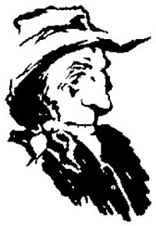 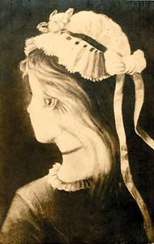 Почтовая открытка. "Моя жена и моя теща". Начало ХХ века. Россия. Дж. Ботвиник. "Мой муж и мой тесть". Первая половина ХХ века. США.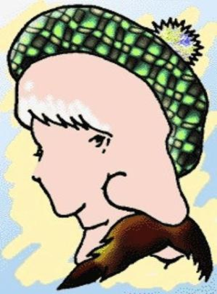 Рассмотрите рисунок  американского художника Г.Фишера. Попробуйте определить, кто на нём изображён и как называется картина.  «"Мама, папа и дочь". Женские волосы превратились в профиль мужчины, благодаря чему на портрете оказались три человека)Люди многого боятся. Любая боязнь по-латински «ФОБИЯ».Темноты — скотофобия (Scotophobia)Света — фотофобия (Photophobia)Грома и молнии — бронтофобия (Brontophobia)Что означает легендарное слово из 37 букв гиппопотомомонстросесквиппедалиофобия (Hippopotomonstrosesquippedaliophobia)?        (боязнь длинных слов)На каких зданиях в Древней Греции были надписи: "Здесь живут мертвые и говорят немые"?(На библиотеках).Уважаемые игроки и болельщики, наша игра подходит к завершению. Слово для оглашения итогов предоставляется жюри. Председатель жюри оглашает результаты,Награждение команд и лучших игроковПРИЛОЖЕНИЕ                                                                                            Приложение 1 (Разминка)Пословицы и поговорки научным языкомБинарный характер высказываний индивидуума  пенсионного возраста, утратившего социальную активность. __________________________________________________________Проблемы транспортировки жидкостей с переменной структурой плотности в сосудах с ячеистым дном. __________________________________________________________Нестандартные методы лечения сколиоза путем оказания  ритуальных услуг.  _____________________________________________________
Влияние сезонно-погодных условий на процесс бухгалтерского учета пернатых.  __________________________________________________
Закономерности соотношения длины ороговевшего эпидермиса с количеством серого вещества в черепной коробке.  _______________________________________________________________________Разновидность юридического акта, превалирующего над валютными средствами.  __________________________________________________Антитезисные свойства умственно-неполноценных субъектов в контексте выполнения государственных нормативных актов.  ______________________________________________________________________Ответы:Пословицы и поговорки научным языком1.	Бинарный характер высказываний индивидуума  пенсионного возраста, утратившего социальную активность. (Бабушка надвое сказала)2.	 Проблемы транспортировки жидкостей с переменной структурой плотности в сосудах с ячеистым дном. (Носить воду в решете)3.	Нестандартные методы лечения сколиоза путем оказания  ритуальных услуг.  (горбатого могила исправит)4.	Влияние сезонно-погодных условий на процесс бухгалтерского учета пернатых.  (цыплят по осени считают)5.	Закономерности соотношения длины ороговевшего эпидермиса с количеством серого вещества в черепной коробке.  (волос долог, да ум короток)6.	Разновидность юридического акта, превалирующего над валютными средствами.  (уговор дороже денег)7.	Антитезисные свойства умственно-неполноценных субъектов в контексте выполнения государственных нормативных актов.  (дуракам закон не писан)                                                                                                                 Приложение 2ИСПРАВЬТЕ ОШИБКИМеню ресторана начала 20 векаЗакуски1.	Венигрет 2.	Белые грибы маринованые3.	Паштет из цыплятСупы1.	Бульён со здобными пирожками с капустой2.	Французкий суп из морепродуктов, подаётся с пирожком из двух видов рыб3.	Уха Царская с осетриной и растегаямиГорячее 1.	Куриная котлета покиевски, подаётся с тушёнными в сливках грибами.2.	Жульен из белых грибов, запеченный под сыром 3.	Ряпчики жаренные4.	Бивштекс со свежим  картофелемДесерт Мороженное клюквенное  ОТВЕТМеню ресторана начала 20 векаЗакуски1.	Винегрет  2.	Белые грибы маринованные3.	Паштет из цыплятСупы1.	Бульон со сдобными пирожками с капустой2.	Французский суп из морепродуктов, подаётся с пирожком из двух видов рыб3.	Уха Царская с осетриной и расстегаямиГорячее 1.	Куриная котлета по-киевски, подаётся с тушёнными в сливках грибами.2.	Жюльен из белых грибов, запеченный под сыром 3.	Рябчики жареные4.	Бифштекс со свежим  картофелемДесерт Мороженое клюквенноеТемаЛингвистический брейн-ринг (старшеклассники / учителя)Лингвистический брейн-ринг (старшеклассники / учителя)ЦельВыявление уровня эрудированности обучающихсяВыявление уровня эрудированности обучающихсяЗадачиОбразовательная:  расширение знаний по предмету «Русский язык» в контексте  его исторического развития.Развивающая: развитие аналитических умений, логического мышления, развитие речевой компетенции обучающихся. Воспитательные: воспитывать интерес к изучению русского языка, бережное отношение к нему.Образовательная:  расширение знаний по предмету «Русский язык» в контексте  его исторического развития.Развивающая: развитие аналитических умений, логического мышления, развитие речевой компетенции обучающихся. Воспитательные: воспитывать интерес к изучению русского языка, бережное отношение к нему.УУДЛичностныеСпособность к саморазвитиюРегулятивныеУмение организовать собственную деятельность в соответствии с поставленной задачейКоммуникативныеИспользование правил общения, способность осуществлять коммуникативную деятельность в групповой работеПознавательныеПостроение коллективного  процесса отбора, систематизации и использования знанийПланируемые результатыРасширение кругозора обучающихсяРасширение кругозора обучающихсяМежпредметные связиЛитература, искусствоЛитература, искусствоСредстваПрезентацияМультимедийное оборудование (компьютер, проектор, экран)Раздаточный материалПесочные часыГрамоты/призы участникамПрезентацияМультимедийное оборудование (компьютер, проектор, экран)Раздаточный материалПесочные часыГрамоты/призы участникамИсточники информацииhttp://www.nazdar.ru/interesno/?p=320http://riddlemiddle.ru/zagadki/s_podvohom/http://nauka.relis.ru/50/0504/50504128.htmhttp://www.adme.ru/svoboda-kultura/poslovicy-i-pogovorki-nauchnym-yazykom-668455/http://www.calend.ru/event/5462/Лингвистические игры для старшеклассников (изд. 2-е) / сост. Т.В. Дружинина.- Арх.: АО ИППК, 2009.http://www.nazdar.ru/interesno/?p=320http://riddlemiddle.ru/zagadki/s_podvohom/http://nauka.relis.ru/50/0504/50504128.htmhttp://www.adme.ru/svoboda-kultura/poslovicy-i-pogovorki-nauchnym-yazykom-668455/http://www.calend.ru/event/5462/Лингвистические игры для старшеклассников (изд. 2-е) / сост. Т.В. Дружинина.- Арх.: АО ИППК, 2009.Формы работыКомандная играКомандная играТехнологияИгровая, ТРКМ (технология развития критического мышления)Игровая, ТРКМ (технология развития критического мышления)английскиерусские1После обеда приходится платить.                           Любишь кататься, люби и саночки возить.2Не всяк тот охотник, кто в рог трубит.Не всё то золото, что блестит.3Не все хлеба из одной печи.Одна мучка, да разные ручки.4Внешность обманчива.    Не всё золото, что блестит.5По яблоку в день – и обойдёшься без врача.     Лук от семи недуг.6Лучше яйцо сегодня, чем курица – завтра.Лучше синица в руках, чем журавль в небе.7Дурак думает, что стоит ему захотеть, и колокол зазвонитДуракам закон не писан, если писан - то не читан,                                                                                                   если читан - то не понят, если понят - то не так.